			Hope Foundation’s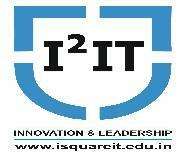 International Institute of Information Technology,Hinjawadi, Pune – 411057Activity ReportWorld Environment Day ReportAcademic Year: 2020 - 2021Name of Event: world environment day Topic: Environment Day  Quiz Program  Date & Time of Conduction: 12/06/21, All day Venue: Online Coordinator: Mahesh WaghmareNumber of Participants: 60Activity Description in Nutshell: The Board of Student Development and NSS of Hope foundation’s International Institute of Information Technology, Hinjawadi Pune has organized the Quiz program based on WORLD ENVIRONMENT DAY  to create awareness among the students and staff  about ecology and environment .For this event participants from different branches were participated.Event Photos: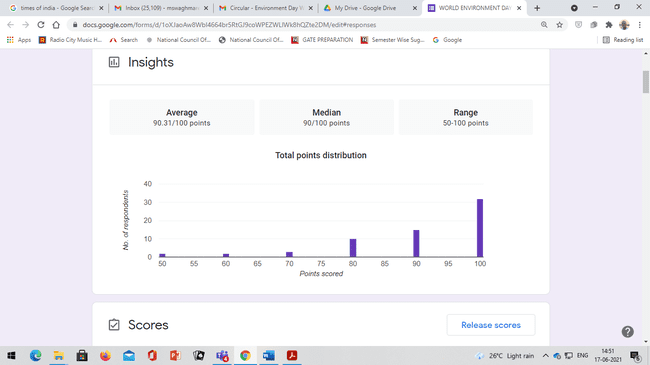 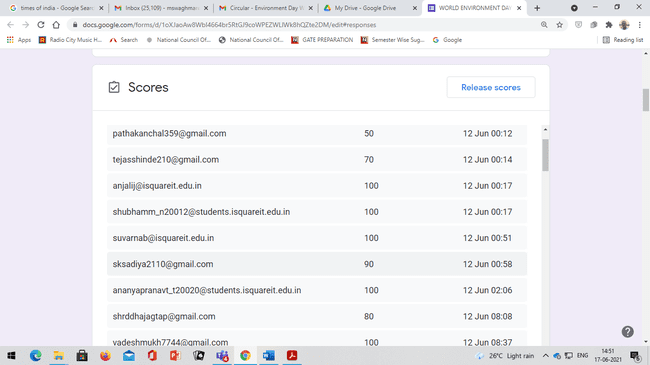 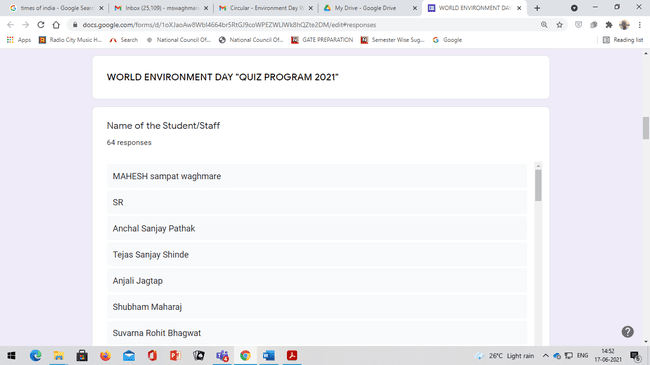 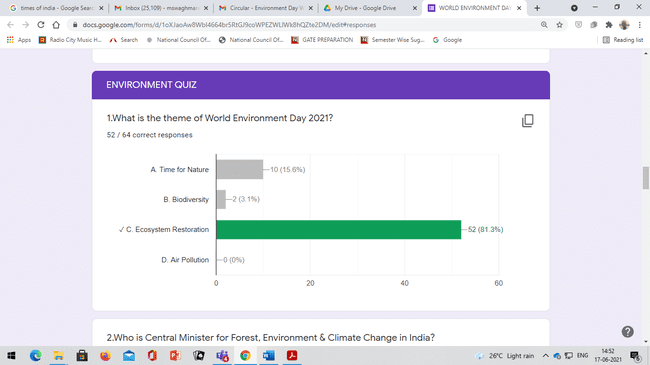 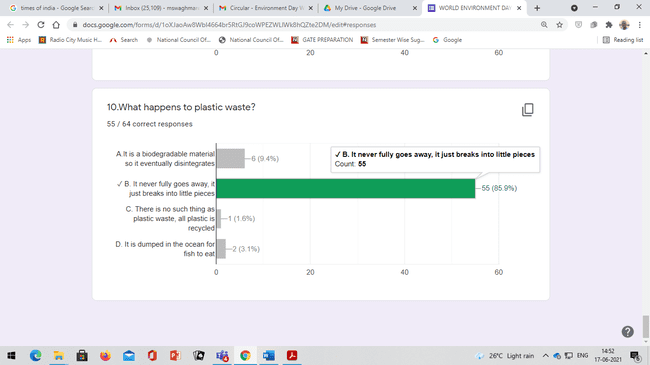 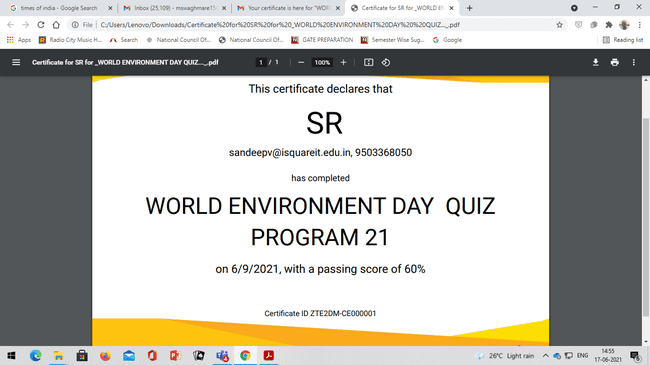 